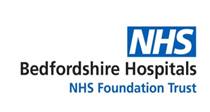 10/11/2022 Dear Requester,FOI Thank you for your Freedom of Information request. Please note, this is a cross-site response for Bedford site and Luton site.You asked:How many of your Doctors are currently on a visa?473How many of your healthcare workers are currently in the process of applying for a first time visa to work in the UK?9How many of your Doctors are currently in the process of applying for a first time visa to work in the UK?12How many healthcare workers are currently in the process of applying to have their visa renewed?Any applications for renewals or indefinite leave to remain will be completed by the individual and the Trust would not be involved in that process, we would just be notified by the individual once the application process has been completed.How many doctors are currently in the process of applying to have their visa renewed?N/AHow many healthcare workers are currently in the process of applying for indefinite leave to remain?N/AHow many doctors are currently in the process of applying for indefinite leave to remain?N/AThis information is provided for your personal use and is the property of Bedfordshire Hospitals NHS Trust and subject to any existing Intellectual Property and Database Rights. Any commercial application or use of this information may be subject to the provisions of the Re-use of Public Sector Information Regulations 2015 (RPSI). This means that if you wish to re-use the information provided for commercial purposes for any reason you must ask the Trust for permission to do so. Please note that the Trust has a formal internal review and complaints process which is managed by the Information Governance Manager/Data Protection Officer. Should you have any concerns with our response, you can make a formal request for an internal review. Requests for internal review should be submitted within three months of the date of receipt of the response to your original letter, and should be addressed to: dataprotectionofficer@ldh.nhs.uk. This option is available to you for up to three calendar months from the date your response was issued. If you are not satisfied with the Trust review under the Freedom of Information Act 2000 you may apply directly to the Information Commissioners Officer (ICO) for a review of your appeal decision. The ICO can be contacted at: ICO, Wycliffe House, Water Lane, Wilmslow, Cheshire, SK9 5AF www.ico.org.uk Yours sincerely, FOI OfficerBedfordshire Hospitals NHS Foundation Trust 